2017 Performance Improvement Report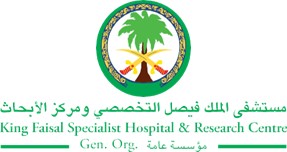 STRATEGIC PRIORITY Project NameProject NameProject NameProject NameSiteSiteDepartmentDepartmentProject StatusProject Start DateProject Start DateProject End Date Problem: Why the project was needed?Aims: What will the project achieve?Decrease the percentage of incomplete referral documentation received from inpatient department by 50% by the end of August 2017.Benefits/Impact: What is the improvement outcome?(check all that apply)  Contained or reduced costs  Improved productivity  Improved work process  Improved cycle time  Increased customer satisfaction  Other (please explain)Quality Domain: Which of the domains of healthcare quality does this project support?(Select only one)Interventions: Overview of key steps/work completed HHC E-referral was updated in ICIS – mandatory field for new requirements with collaboration of HITA (Riyadh & Jeddah) and GO-LIVE last May 07, 2017.Wound care – name of surgeon accepting the patient /type of wound/ location of wound/ Special instructions/ type of dressing/ frequency/ duration.Medication therapy (IV antibiotic, Intramuscular & Subcutaneous injection)Include the needed medication (order must be in HHC active recurring encounter)Initial dose given in the hospital.Nasogastric tube & Foley’s catheter change – include size/ frequency/ duration/ special  instruction ( NGT inserted under fluoroscopy not accepted)Blood draw - must enter in Power chart as future orders. In service PowerPoint presentation rendered in all inpatient unit/department. Specific pointers rendered:Results: Insert relevant graphs and charts to illustrate improvement pre and post project(insert relevant graphs, data, charts, etc.) Data before the PI project May Jun, Jul, Aug (2016) : 210 out of 263 = 80%Data after the PI project  May Jun, Jul, Aug (2017) : 23 out of 150 = 15.3%Conclusion: In 2016 80% incomplete documentation referral reduced to 15% in 2017.                    In 2016 20% complete documentation referral now reached 85% in 2017.                    Achieved more than the 50% target which exceed our goalProject LeadTeam MembersName (person accountable for project)Names(persons involved in project)